§3651-A.  Requirements and licensure1.  Residency requirement.  An applicant who has graduated after January 1, 1991 from podiatric medical school as set forth in section 3651‑C seeking licensure to practice podiatry shall provide the board with evidence of satisfactory completion of at least one year of postgraduate clinical training in a podiatric residency training program approved by the accrediting body of the American Podiatric Medical Association, or its successor or other organization approved by the board.[PL 2007, c. 621, §8 (AMD); PL 2007, c. 695, Pt. B, §12 (AMD).]2.  Residency licensure.  A doctor of podiatric medicine who has graduated after January 1, 1991 from podiatric medical school as set forth in section 3651‑C may not practice podiatric medicine in a podiatric residency program without first having applied for and obtained a residency license from the board.A.  An applicant for a residency license must be a doctor of podiatric medicine who is a graduate of a school of podiatry, as set forth in this chapter.  An examination is not required for applicants for residency licensure.  The fee for residency licensure is the same as the fee for licensure for that year.   A residency license may be denied for a reason for which a podiatric medical license may be disciplined under section 3656 or Title 10, section 8003, subsection 5‑A, paragraph A.  [PL 2007, c. 695, Pt. B, §13 (AMD).]B.  A residency license is valid only for the practice of podiatric medicine as part of the postgraduate residency program.  A residency license is subject to discipline for a reason for which a podiatric medical license may be disciplined under section 3656 or Title 10, section 8003, subsection 5‑A, paragraph A.  If the holder of a residency license is terminated from or otherwise ceases to be a resident in the postgraduate residency program, the residency license becomes void as of the date the resident is terminated or ceases to be a resident.  [PL 2007, c. 695, Pt. B, §13 (AMD).]C.  A residency license is valid for up to one year, and may be renewed annually before the first day of July of every year, not to exceed an aggregate of 4 years.  Renewal of a residency license is subject to the same requirements and conditions as the initial residency license.  [PL 1993, c. 600, Pt. A, §242 (AMD); PL 1993, c. 600, Pt. A, §243 (AFF).][PL 2007, c. 621, §8 (AMD); PL 2007, c. 695, Pt. B, §13 (AMD).]SECTION HISTORYPL 1993, c. 278, §1 (NEW). PL 1993, c. 278, §4 (AFF). PL 1993, c. 600, §A242 (AMD). PL 1993, c. 600, §A243 (AFF). PL 2007, c. 402, Pt. P, §§7, 8 (AMD). PL 2007, c. 621, §8 (AMD). PL 2007, c. 695, Pt. B, §§12, 13 (AMD). The State of Maine claims a copyright in its codified statutes. If you intend to republish this material, we require that you include the following disclaimer in your publication:All copyrights and other rights to statutory text are reserved by the State of Maine. The text included in this publication reflects changes made through the First Regular and Frist Special Session of the 131st Maine Legislature and is current through November 1, 2023
                    . The text is subject to change without notice. It is a version that has not been officially certified by the Secretary of State. Refer to the Maine Revised Statutes Annotated and supplements for certified text.
                The Office of the Revisor of Statutes also requests that you send us one copy of any statutory publication you may produce. Our goal is not to restrict publishing activity, but to keep track of who is publishing what, to identify any needless duplication and to preserve the State's copyright rights.PLEASE NOTE: The Revisor's Office cannot perform research for or provide legal advice or interpretation of Maine law to the public. If you need legal assistance, please contact a qualified attorney.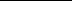 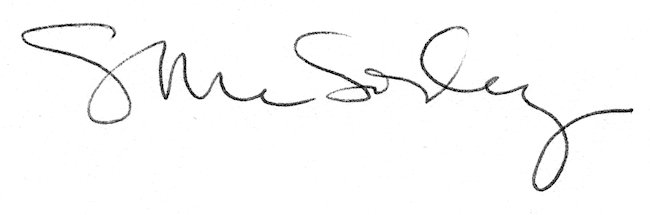 